Выкопировкаиз генерального плана Новоуманского сельского поселения Ленинградского районаКраснодарского края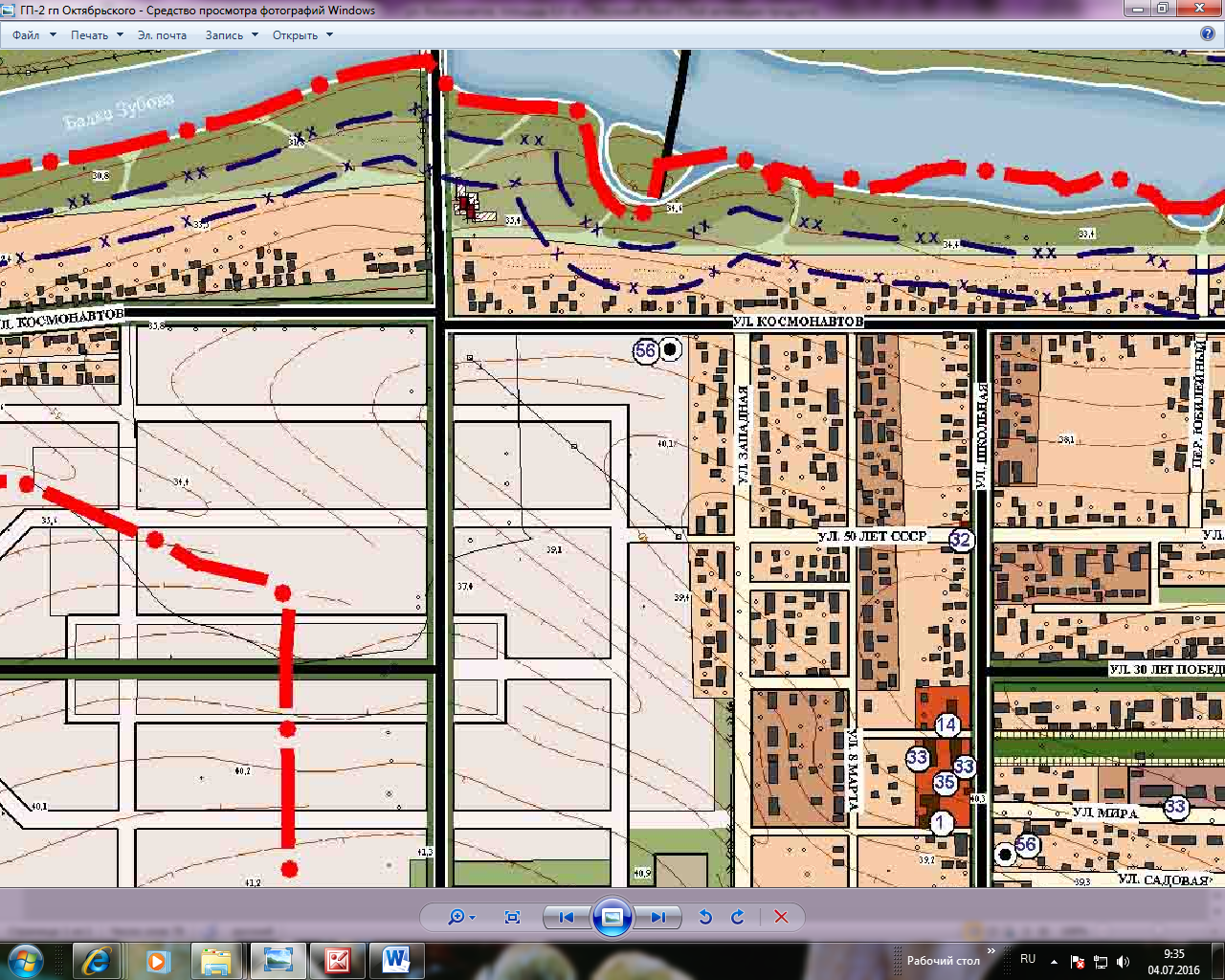 место расположения испрашиваемого земельного участкаУСЛОВНЫЕ ОБОЗНАЧЕНИЯк генеральному плану Новоуманского сельского поселенияЛенинградского района Краснодарского края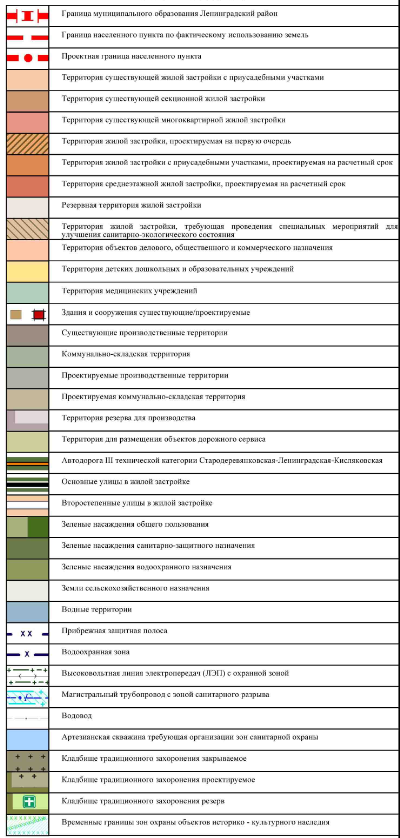 